Міністерство освіти і науки УкраїниЛЬВІВСЬКИЙ НАЦІОНАЛЬНИЙ УНІВЕРСИТЕТ ІМЕНІ ІВАНА ФРАНКАПрограманавчальної дисципліни «Трейд-маркетинг»підготовки бакалавраспеціальності 075 – Маркетинг2021 рік РОЗРОБЛЕНО ТА ВНЕСЕНО: Львівський національний університетімені Івана Франка, економічний факультет,кафедра маркетингуРОЗРОБНИКИ ПРОГРАМИ:Зіньцьо Ю.В, кандидат економічних наук, доцент кафедри маркетингуОбговорено та рекомендовано до затвердження Вченою радою економічного факультету  Львівського національного університету імені Івана Франка “____30___”  ________серпня__________ 2021 року, протокол №__1__ВступПрограма вивчення навчальної дисципліни «Трейд-маркетинг» складена відповідно до освітньо-професійної програми підготовки бакалавра напряму підготовки 075 – Маркетинг.Предметом вивчення навчальної дисципліни «Трейд-маркетинг»  є загальні закономірності розвитку трейд-маркетингу в ринкових умовах, система трейд-маркетингу підприємства.Міждисциплінарні зв’язки: Вивчення дисципліни «Трейд-маркетинг» забезпечується отриманими знаннями з курсів «Маркетинг», «Соціологія», «Макроекономіка», «Мікроекономіка», «Економіка підприємства»,  «Менеджмент», тощо.Програма навчальної дисципліни складається з таких змістових модулів:1. Основні засади трейд-маркетингу2. Організація системи трейд-маркетингу1. Мета та завдання навчальної дисципліни1.1. Метою вивчення дисципліни «Трейд-маркетинг» є формування теоретичних і практичних знань про процес трейд-маркетингу, опанування сучасних методів для задоволення потреб споживачів та стимулювання збуту в торговельній мережі й серед торгових посередників.1.2. Основними завданнями вивчення дисципліни «Трйд-маркетингу» є ознайомлення студентів з відповідними поняттями і категоріями дисципліни та основними напрямками роботи торговельних підприємств; вивчення теоретичних понять з методології формування, стимулювання та підтримання попиту на певні види товарів; набуття практичних навичок з визначення найбільш раціональних варіантів рішень торговельно-технологічних процесів у сфері торгівлі; виховання здатності самостійного визначення та застосування методів пов’язаних із збалансуванням попиту на певні види товарів.1.3. Згідно з вимогами освітньо-професійної програми студенти повинні:знати:сутність, основні поняття, терміни і категорії;теорію еволюції маркетингової концепції управління;характеристики основних складових трейд-маркетингу;основні підходи до планування та контролю діяльності пов’язаної зі збутом товару.вміти:аналізувати та розв’язувати конкретні маркетингові завдання;визначати доцільність та ефективність застосування окремих видів ринкових процесів;вивчати та впливати на попит і поведінку споживачів;використовувати навички самостійного аналізу та управління трейд-маркетинговими заходами.На вивчення навчальної дисципліни відводиться 90 годин 3 кредити ECTS.2. Інформаційний обсяг навчальної дисципліниЗмістовий модуль 1. Основні засади трейд-маркетингуЗмістовий модуль 2.Організація системи трейд-маркетингу3. Рекомендована літератураБазова література:Заруба В.Я., Парфентенко І.А. Маркетинг роздрібної торгівлі: навчально-методичний посібник для студентів економічних спеціальностей. Харків: НТУ ХПІ. 2019. 106 с.Виноградова О.В. Сучасні види маркетингу: навч.посібник. Київ. 2019. 230 с.Апопій В.В. Організація торгівлі: підручник, 3-тє вид. Центр учбової літератури. 2009. 397 с.Снежинская М.В., Носова Н.С. Трейд-маркетинг - гарантия успешной торговли, или Как стимулировать оптовых и розничных торговцев: Практическое пособие / М.В. Снежинская, Н.С.Носова – М.: Альтэк, Дашков и Ко, 2011. – с.224.Джон Бредлі, Грег Тейн. Торгові війни. Битва за успіх на прилавках і онлайн. 2017 . 316 с.Котлер Ф. Маркетинг 4.0. КМ-БУКС. 2019. 224 с.Допоміжна література:Торговельне підприємництво: монографія. За наук. ред. С.В.Князя. 2015. 724 с.Майовець Є.Й. Маркетинг: теорія та методологія. – Львів: ВЦ ЛНУ ім. І. Франка, 2015. – 450с.Практикум з маркетингу: навч. посіб. / за ред. Проф. Майовця Є.Й. Львів: Видавництво «Край», 2014. 244 с.Словник термінів з маркетингу / за ред. Є.Й. Майовця. Львів: ЛНУ імені Івана Франка, 2019. 228 с.Тенденції розвитку маркетингу в Україні: функціональний підхід: монографія / За наук. ред., проф. Є.Й. Майовця. Львів, 2016. 262 с.Інформаційні ресурсиСайт про маркетинг і PR http://www.prschik.kiev.ua  http://www.prschik.com Сайт про маркетинг, рекламу, PR http://www.proreklamu.com Cайт про маркетинг, рекламу і PR "Publicity" http://creating.kiev.ua 	«Маркетинг в Україні» / Науковий журнал / Доступно з http://uam.in.ua/rus/projects/marketing-in-ua/ «Маркетинг и реклама» / Науковий журнал / Доступно з http://mr.com.ua/ «Маркетинг і менеджмент інновацій» / Науковий журнал / Доступно з http://mmi.fem.sumdu.edu.ua/ Головне управління статистики України http://www.ukrstat.gov.ua Українська Асоціація Маркетингу http://uam.in.ua/ Американська асоціація маркетингу https://www.ama.org Маркетинговий портал http://www.marketing-research.in.uaРекламний український портал "Рекламний простір" http://www.rup.com.ua Сайт про маркетинг "MarketingMix"  http://www.mm.com.ua Форма підсумкового контролю успішності навчання залік.При викладанні дисципліни «Трейд-маркетинг» використовуються такі методи контролю:Поточний контроль здійснюється під час проведення практичних занять й змістових модулів і має на меті перевірку рівня підготовленості студента до виконання конкретної роботи. Його інструментами є контрольні роботи і тестування.Об'єктами поточного контролю знань студентів з дисципліни «Трейд-маркетинг» є:1) систематичність та активність роботи на практичних заняттях;2) виконання модульних (контрольних) завдань;3) виконання самостійних (індивідуальних) завдань;При оцінці систематичності та активності роботи студента на практичних заняттях враховується:рівень знань, продемонстрований у відповідях на практичних заняттях;активність при обговоренні дискусійних питань;результати виконання практичних робіт, завдань поточного контролю тощо.При оцінці виконання модульних (контрольних) завдань враховується загальний рівень теоретичних знань та практичні навички, набуті студентами під час опанування відповідного змістовного модуля.- Підсумковий контроль проводиться з метою оцінювання підсумкових результатів навчання і проводиться у формі заліку. Засоби діагностики успішності навчанняКонтроль за навчально-пізнавальною діяльністю студентів є важливим структурним компонентом навчально-виховного процесу. Підсумкове оцінювання знань студентів здійснюється за поточним та проміжним контролем знань протягом семестру.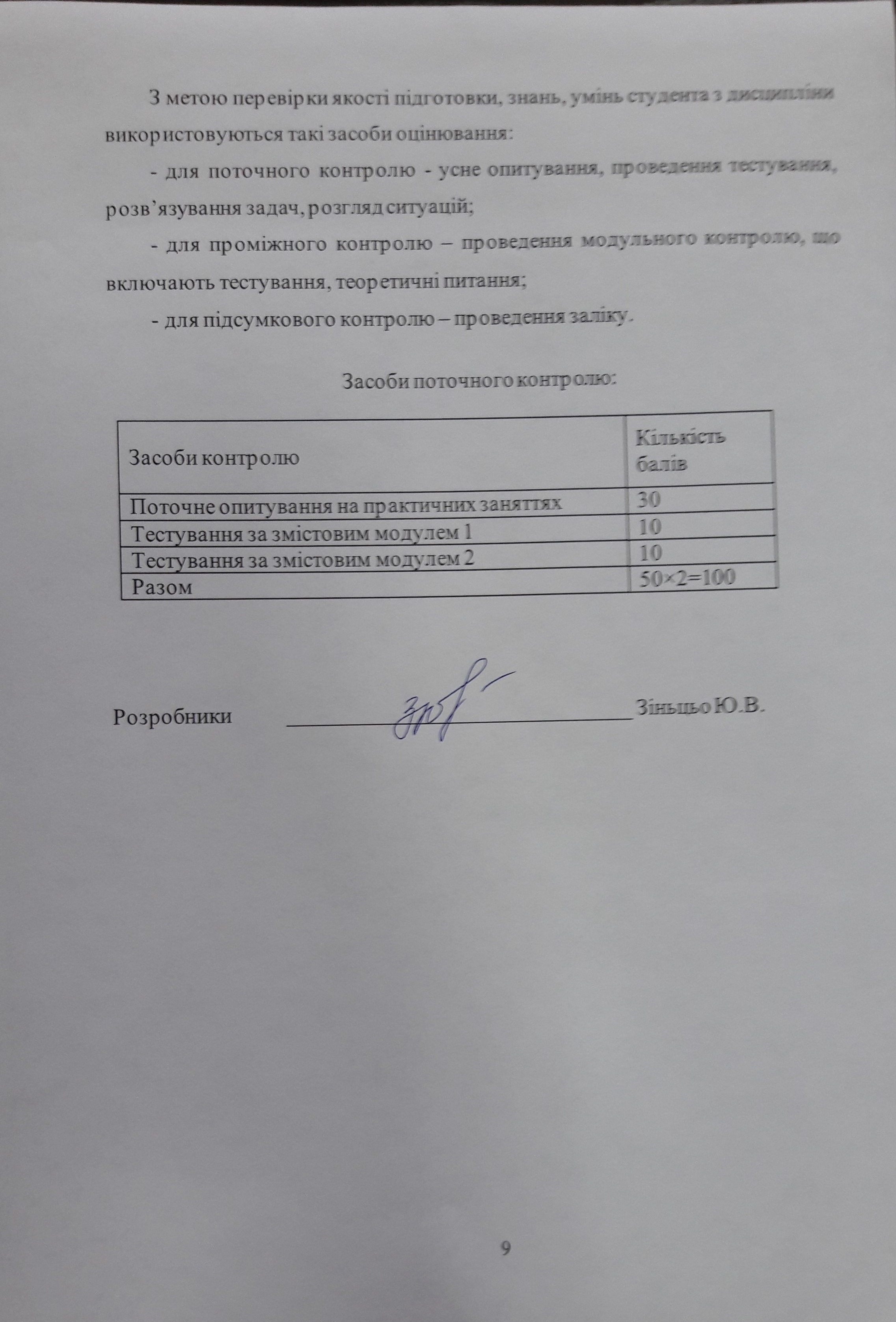 ТемаЛекціїПрактичніСамостійна роботаТема 1. Суть трейд-маркетингу та його сучасна концепція222Тема 2. Система трейд-маркетингу222Тема 3. Інструментарій трейд-маркетингу443Тема 4. Маркетингові дослідження222Тема 5. Товарна політика підприємств сфери обігу442Тема 6. Цінова політика торговельного підприємства222Всього161613ТемаЛекціїПрактичніСамостійна роботаТема 7. Збутова політика торговельного підприємства442Тема 8. Формування комунікаційної політики торговельного підприємства222Тема 9. Організація маркетингової діяльності торговельного підприємства222Тема 10. Еvent –маркетинг443Тема 11. Системи заохочення споживачів222Тема 12. Прийоми проведення піар-кампаній222Всього161613